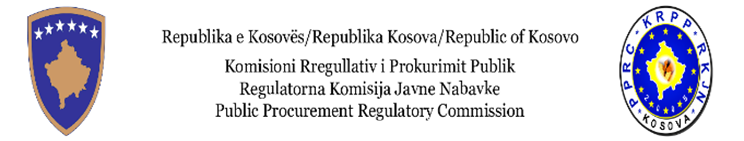 	Trajnimi: Programi themelor profesional për prokurim /2020AgjendaAgjendaAgjenda09:30-11:30Përdorimi i procedurës se kufizuar60 min09:30-11:30Fazat e procedurës se kufizuar 60 min09:30-11:3011:30-13:00Pushimi i drekës13:00-14:00Dokumenti i Para-kualifikimit60 min14:00-15:00Procedura për shqyrtimin, vlerësimin dhe krahasimin e tenderëve60 min 